                                           Паспорт группыКраткое описание и схема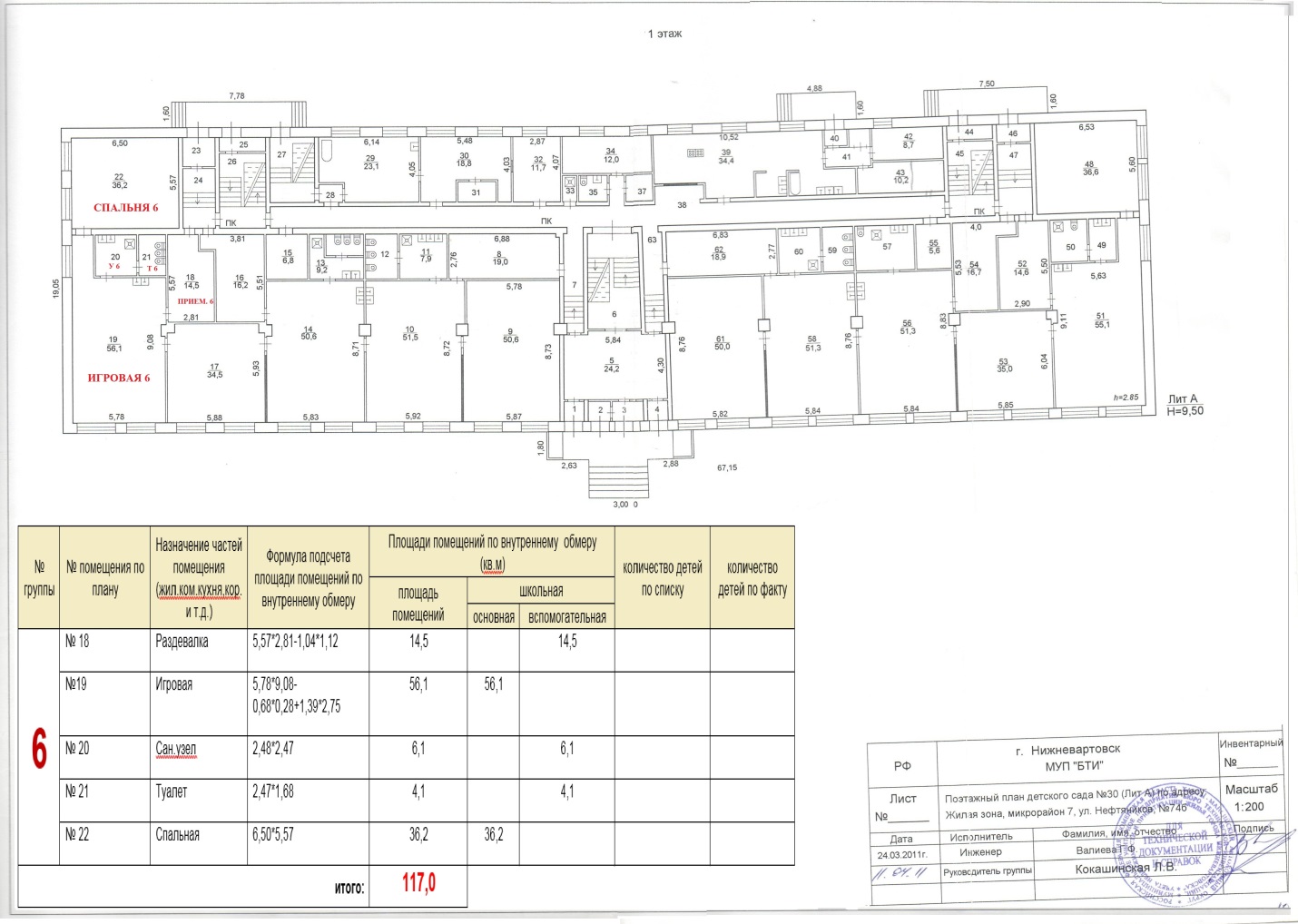 Перечень основного оборудования, предметов мебели, ТСО, дополнительных средств дизайнаГрупповаяСпальная комнатаПриемнаяБуфетная Туалетная комнатаФормирование предметного содержания РППС ДООФункциональное использование: осуществление образовательной деятельности в процессе организации различных видов детской деятельности (игровой, коммуникативной, трудовой, познавательно-исследовательской, продуктивной, музыкально-художественной, чтение, двигательной активности), самостоятельной деятельности в ходе реализации режимных моментов и взаимодействия с семьями детей. Развивающая предметно-пространственная среда обладает свойствами открытой системы и выполняет образовательную, развивающую, воспитывающую, стимулирующую функции.В соответствии с ФГОС ДО и  образовательной программой ДОО РППС создается для развития индивидуальности каждого ребенка с учетом его возможностей, уровня активности и интересов. Для выполнения этой задачи РППС должна быть:Содержательно-насыщенной – включать средства обучения (в том числе технические), материалы (в том числе расходные), инвентарь, игровое, спортивное и оздоровительное оборудование;Трансформируемой – обеспечивать возможность изменений РППС в зависимости от образовательной ситуации, в том числе меняющихся интересов и возможностей детей;Полифункциональной  - обеспечивать возможность разнообразного использования составляющих РППС (например детской мебели, матов, мягких модулей, в разных видах детской активности)Доступной – обеспечивать свободный доступ воспитанников (в том числе детей с ОВЗ) к играм. Игрушкам. Материалам, пособиям, обеспечивающим все основные виды детской активности;Безопасной – все элементы РППС должны соответствовать требованиям по обеспечению надежности и безопасность их использования, такими как СанПин и ППБ.Для реализации и содержания каждого из направлений развития и образования детей ФГОС ДО определяет пять образовательных областей – социально-коммуникативное развитие, познавательное развитие. Речевое развитие, художественно-эстетическое развитие, физическое развитие.Социально-коммуникативное развитие включает в себя:Развитие игровой деятельности детей с целью освоения различных социальных ролей. Данное направление связано непосредственно с ведущей деятельностью детей дошкольного возраста – игровой деятельностью, а также приобщение к элементарным общепринятым нормам и правилам взаимоотношения со сверстниками и взрослыми;Формирование основ безопасного поведения в быту, социуме, природе. Основными целями данного направления являются формирование у дошкольников основ собственной безопасности и предпосылок экологического сознания (безопасности окружающего мира). Здесь основной акцент педагогической работы ставится на формировании и усвоении дошкольниками знаний о безопасном поведении и развитии способности предвидеть опасность в различных меняющихся ситуациях;Развитие трудовой деятельности. Трудовое воспитание дошкольников подразумевает формирование нравственных представлений о труде и получение практического опыта трудовой деятельностиПатриотическое воспитание.  Основной целью является воспитание духовно-нравственной личности: формирование патриотических чувств, любви к Отечеству, своему народу.Речевое развитие включает несколько направлений:Развитие словаря.  Данное направление работы связано с освоением значений слов и их уместное употребление в соответствии с контекстом высказывания, с ситуацией непосредственно в которой происходит общение.Развитие связной речи.  Направление по развитию диалогической (разговорной) и монологической (рассказывание) речи у дошкольников.Воспитание звуковой культуры. Цель направления – формирование правильного произношения звуков родной речи и произношения.Формирование элементарного осознания явлений языка и речи. Направление данной образовательной области обеспечивает формирование творческого характера речи, раскрытие перед детьми различных явлений и отношений в области лексики для подготовки к обучению грамоте.Формирование грамматического строя речи. В процессе формирования грамматического строя речи у дошкольников закладывается умение оперировать лексическими единицами, обеспечивается выбор языковых средств для общения.Воспитание любви и интереса к художественному слову. Основой данного направления являются привитие навыков слушать, слышать и воспринимать художественные тексты, обучение сочетанию слушания с другими видами деятельности, формирование умения видения образа за текстом и речевая передача в беседе.Познавательное развитие предполагает:знакомство с миром природы и формирование экологического сознания. Направление обеспечивает формирование представления о том, что человек- часть природы и что он должен беречь, охранять и защищать ее, а также навыков культуры поведения в природе;знакомство с социальным миром. Данное направление связано с формированием у дошкольника представления о себе как представителя человеческого рода, людях и их разнообразной деятельности, а также на основе познания развитие творческой и свободной личности, обладающий чувством собственного достоинства и уважения к людям;развитие элементарных математических представлений. Целью направления является интеллектуальное развитие дошкольников, формирование приемов умственной деятельности, творческого и вариативного мышления на основе овладения количественными отношениями предметов и явлений окружающего мира. Художественно-эстетическое развитие:формирование и развитие эстетического восприятия мира природы. Направление подразумевает формирование эстетического отношения дошкольников к окружающему миру природы;формирование и развитие эстетического восприятия социального мира. Направление определяет формирование эстетического отношения дошкольников к окружающему миру (уважению к людям, отношения к человеческим взаимоотношениям, труду взрослых и пр.);формирование и развитие художественного восприятия произведений искусства. Данное направление связано с формированием и развитием интереса к содержанию художественных произведений, понимания его выразительных средств, а также зарождению оценочных суждений, которая может найти свое выражение музыкальной, театрализованной и других видах деятельности;художественная деятельность (изобразительная деятельность, лепка, аппликация, конструирование из различных материалов и др.). В данном направлении основой является развитие эстетического восприятия, эстетического чувства и творчества дошкольников. Физическое развитие включает в себя следующие направления: Приобретение дошкольниками опыта двигательной деятельности. Направление подразумевает развитие у дошкольников таких физических качеств, как гибкость, выносливость, быстрота, равновесие и пр., способствующих правильному формированию опорно-двигательной системы организма, координация движения, развитию крупной и мелкой моторики;Становление целенаправленности и саморегуляции в двигательной сфере. Данное направление обеспечивает формирование и развитие у дошкольников  способности контролировать свои движения в двигательной сфере;Становление ценностей здорового образа жизни. Направления связано формированием у дошкольников мира воззрения здорового образа жизни и привитие культуры личной гигиены (режим дня, питание, уход за телом, отдых и пр.).В группе соблюдено не жесткое центрирование. Содержание развивающей предметно-пространственной среды группыПеречень методической и справочной литературы с учетом ФГОС ДОЛист учета выдачи методического материала и литературыМуниципальное бюджетное дошкольное образовательное учреждение детский сад №31 «Медвежонок»	                                                                                       Утверждено:                                                                                                   Приказом  № 225 от 21.05.2020г02-26Паспортгруппы дошкольного возраста №6 общеразвивающей направленностидля детей от 3 до 4 лет                                                                                             Воспитатели:                                                                                                      Сабитова Г.Ф.                                                                                                      Красикова Е.А.2020 г.№Наименование помещенияПлощадь помещения (м2)Необходимая площадь по СанПин (м2)Количество детей в группе1ИгроваяИз расчета не менее 2 м2 на одного ребенка282СпальняИз расчета не менее 2 м2 на одного ребенка3ПриемнаяНе менее 18 м24БуфетнаяНе менее 3 м25ТуалетнаяНе менее 16 м2№НаименованиеКоличествоПримечаниеМЕБЕЛЬ И ОБОРУДОВАНИЕМЕБЕЛЬ И ОБОРУДОВАНИЕМЕБЕЛЬ И ОБОРУДОВАНИЕМЕБЕЛЬ И ОБОРУДОВАНИЕ1Стол детский на металлических ножках регулируемый цветной 6000000000000007        000000000000008   000000000000009        0000000000000010  0000000000000011      0000000000000012  2Стул детский283Ковер  1410126000000147  4Книжный шкаф15Стеллаж детский игровой14101260000003286Игровая мебель «Парикмахерская»14101000000000537 Шкаф для игрушек14101260000003768Стеллаж для спортинвентаря14101260000001699Детская стенка открытая для игрушек  241012600000013941012600000028710Интерактивная доска141012400001011611Компьютер141012400001016812Стол белый, квадратный1410126000000294№НаименованиеКоличествоПримечаниеМЕБЕЛЬ И ОБОРУДОВАНИЕМЕБЕЛЬ И ОБОРУДОВАНИЕМЕБЕЛЬ И ОБОРУДОВАНИЕМЕБЕЛЬ И ОБОРУДОВАНИЕ1Кровати обыкновенные деревянныеКровати выкатные 3-х ярусные193410126000000391      4101260000004462Стол для педагога однотумбовый1№НаименованиеКоличествоПримечаниеМЕБЕЛЬ И ОБОРУДОВАНИЕМЕБЕЛЬ И ОБОРУДОВАНИЕМЕБЕЛЬ И ОБОРУДОВАНИЕМЕБЕЛЬ И ОБОРУДОВАНИЕ1Шкафы 5-ти секционные2-х секционные1 секционный521410126000000158    410126000000188     410126000000220    410126000000252   4101260000002804101260000003124101260000004833Стенд «Пожарная безопасность»14Стенд «Дорожная безопасность»15Стенд «Наше творчество»16Вешалка для одежды настенная17Огнетушитель18Шкаф навесной для противопожарных масок19Шкаф для раздевания1№НаименованиеКоличествоПримечаниеМЕБЕЛЬ И ОБОРУДОВАНИЕМЕБЕЛЬ И ОБОРУДОВАНИЕМЕБЕЛЬ И ОБОРУДОВАНИЕМЕБЕЛЬ И ОБОРУДОВАНИЕ1Электроводнагреватель1410124000010113  2Кухонный гарнитур13Стенд «Помощнику воспитателя»14Коврик резиновый15Тарелка для первого блюда286Тарелка для второго блюда287Тарелка десертная 288Соусница9Блюдо для хлеба610Салфетница611Тарелки для первого блюда2812Тарелки для второго блюда2813Ложки чайные2814Ножи разделочные 315Миска эмаль116Половник317Лопатка кулинарная118Доска разделочная319Кастрюля для первого блюда120Кастрюля для второго блюда221Кастрюля для третьего блюда122Ковш нержавеющий123Чайник эмаль124Ведро с крышкой (эмаль) 10 л для отходов125Разнос пластмассовый226Разнос нержавеющий127Кулер питьевой1№НаименованиеКоличествоПримечаниеМЕБЕЛЬ И ОБОРУДОВАНИЕМЕБЕЛЬ И ОБОРУДОВАНИЕМЕБЕЛЬ И ОБОРУДОВАНИЕМЕБЕЛЬ И ОБОРУДОВАНИЕ1Шкаф хозяйственный12Полотеничница13Шкаф для горшков 04Зеркало 15Ведро 10 л36Таз 4 л47Таз 5 л18Швабра 39Щетка+совок110Щетка для ковров111Бумагодержатель 212Емкость для хлорки 113Квачи 2 14Мыльница с дозатором215Стакан мерочный116Ведро 10 л для закаливания217Термометр218Фонарик119Корзина для игрушек120Коврик резиновый321Бак эмаль 5 л122Бак пластик 50 л123Крючки нержавеющие324Пылесос125Кашпо коричневое 2№ЦентрыПредназначения1Центр конструирования и строительства Способствует развитию представления об основных свойствах объемных геометрических, в основном крупных, форм (устойчивость, неустойчивость, прочность), приобретению умений воссоздать знакомые предметы горизонтальной плоскости (дорожки, лесенки, стульчики и т.д.), развитию навыков сотворчества со взрослыми самостоятельного творчества, развитию мелкой моторику пальцев, рук, приобретению умения строить мебель, горки, дома. Умение понимать видоизменяемость, вариативность конструкции, возможность строительства не только по горизонтали, но и по вертикали. Умению анализировать объект, видеть основные части детали, составляющие сооружения, возможность создания их из различных форм.2Центр книги и продуктивной творческой деятельности Способствует на формирование творческого потенциала детей, развитие интереса к книге и  изодеятельности, формирование эстетического восприятия, воображения, художественно-творческих способностей, самостоятельности, активности.4Центр сюжетно-ролевых игрЗакрепляет  навыки социального поведения. Дети учатся общаться как со сверстниками, так и с взрослыми, выходить из конфликтных ситуаций. Также формируются морально-нравственные качества: отзывчивость, терпимость, дружелюбие, взаимопомощь.5Центр музыкально-театральной деятельностиСпособствует умственному и физическому развитию, вырабатывает активное отношение к жизни, искусству воспитывает целостную, гармонически развитую личность, нравственные совершенствования которой во многом зависят и от эстетического воспитания.6Центр познавательной и исследовательской деятельностиОбогащает сенсорный опыт детей, способствует освоению детьми разных способов обследования, установлению связей между способами обследования, поддерживает и стимулирует попытки детей самостоятельного познания окружающих предметов, установления связей между ними.7Центр двигательной активностиФормирует основу индивидуального развития и жизнеобеспечения организма ребенка.Способствует удовлетворению потребностей ребенка в движении. А так же :• повышению устойчивости организма к различным заболеваниям;• росту физической работоспособности;• нормализации деятельности отдельных органов и функциональных систем;• появлению положительных эмоций, способствующих укреплению психического здоровья.8Центр природыСпособствует воспитанию гуманного отношения к окружающей природе.Учит детей видеть и понимать красоту родной природы, бережно относиться ко всему живому и использовать полученные знания в повседневной жизни.Влияет на развитие представлений о физических качествах предметов и явлений, умение размышлять, сопоставлять, формулировать вопросы и делать выводы. 9Центр безопасностиСпособствует активному освоению детьми ключевых знаний о правилах дорожного движения, пожарной безопасности, о службах спасения, безопасности на природе и безопасного поведения на дворе (на прогулке).Образовательные областиЦентрыОборудование и материалыСоциально-коммуникативное развитиеЦентр конструирования и строительства- Деревянный конструктор – 1 набор- Конструктор «Лего» мелкий - 2 набора- Конструктор «Лего» средний - 2 набора- Конструктор «Лего» крупный – 1 набор- Строительный набор пластиковый большой (цилиндры, кубики, бруски, кирпичики, конусы) – 1 шт.-  Коробки большие и маленькие – 3 шт.- «Мозайка» – 2 набора- Пластиковое домино «Сложи узор» - 1 наборЦентр безопасностиДидактические игры:- «Чрезвычайные ситуации в доме»-1шт.- «Чрезвычайные ситуации на прогулке» -1 шт.- «Чрезвычайные ситуации на улице» -1 шт.- Сложи картинку «Кто быстрей потушит дом».  -1 шт.- Лото «Дорожные знаки» - 1 шт.- Домино «Транспорт» - 1 шт.- Пожарная машина большая – 1 шт.- Пожарная машина маленькая – 1 шт.- Скорая помощь большая – 1 шт.- Скорая помощь маленькая – 1 шт.- Кукла рукавичка «Пожарник» - 1 шт.- Книги по пожарной безопасности: «Кошкин дом», «Пожар», «Тушим пожар» - по 1 шт.- Книги по ПДД: «На дороге», «Транспорт» - по 1 шт.- Телефон – 1 шт.- Атрибуты «Маски» по ППБ - 3 шт.- Атрибуты «Дорожные знаки» - 1набор.Познавательное развитиеЦентр познавательной и исследовательской деятельности- Тематические иллюстрации 10штук- Дидактические игры по экологическому воспитанию («Кто где живет?», «Кто что ест?», «Во саду, ли в огороде» и т.д) – 3 шт. - Весы – 1 шт.- Набор диких животных – 1 набор;- Набор домашних животных –1 набор;- Тряпочки – 5 шт.- Тазик – 1 шт.- Бросовый материал для экспериментирования с водой и песком- Дидактические игры на развитие логического мышления – 4 штуки;- Дидактические игры на развитие математических способностей – 4 шт. - Деревянные игры- вкладыши  - 4 шт.- Деревянная игра по математике«Одень мишек» - 1 шт.- Набор геометрических фигур для группировки по цвету, форме, величине Блоки Дьенеша - 8 наборов- Деревянная игра шнуровка «Дерево» - 1 набор- Пазлы деревянные - 1 шт.- Лото «Растения» - 1 шт.- Домик-«сортировщик» с геометрическими фигурами - 1 шт.- Игра «Рисуем шнурками» - к шт.- Деревянная игра «Поймай лягушек» - 1 шт.- Игра «Рыбалка» - 1 шт.- Атрибут «Дерево»  для фланелеграфа – 1 шт.- «Чум меховой большой » - 1 шт.- «Чум маленький с лодкой» - 1 шт.- Кукла в русском национальном костюме – 1 шт.- Кукла в хантыйской одежде – 1 шт.- Игрушка «Солдат» - 1 шт.- Игрушка «Моряк» - 1 шт.- Картинки «Моя Родина» - 1 шт.- Поделка хантыйская «Оберег» - 1 шт.Центр природы- Лейка – 1 шт.- Палочки для рыхления почвы,  тряпочки, губки для протирания листьев, фартуки;- Опрыскиватель – 1 шт.- Картина сезонов, модели года и суток- Природный и бросовый материал: желуди, шишки, камешки, пробки, крупы и т.д.- Комнатные растения – 3 шт.Речевое развитиеДидактические игры.- Русские народные сказки-10 книг- Детская литература – 5 книг- Демонстрационный материал:- «Дикие животные» – 1 шт.- «Домашние животные» – 1шт.- «Птицы» - 1шт.- «Посуда» - 1шт.- «Наш дом» - 1шт.- «Летние виды спорта» - 1шт.- «Транспорт» - 1шт.- «Бытовая техника» - 1шт.- «Профессии» - 1шт.- «Мой дом» - 1шт.- «Правила этикета» - 1шт.- Дидактические игры на развитие речи («Мама и малыш», «Скажи наоборот»» и др.) - 5 штук;- Лото разной тематики – 2 штукиЦентрСюжетно-ролевых игр- Набор «Продукты» - 1 шт.- Набор «Фрукты» - 1 шт.- Набор «Овощи» - 1 шт.- Набор инструментов – 1 шт.- Набор «Посуда» - 2 шт.- Плита детская – 2 шт.- Набор для труда (совок, лейка, ведро, щетка» - 1 шт.- Атрибуты для ряженья и сюжетно-ролевых игр- Машинки большие – 4 шт.- Машинки маленькие – 7 шт. - Танк большой – 1 шт.- Самолет – 1 шт.- Компьютер – 1 шт.- Набор «Дорога» - Сумочки детские – 2 шт.- Корзины детские для игры в»Магазин» – 2 шт.- Кассовый аппарат – 1 шт.- Весы – 1 шт.- Набор «Врач» -  2 шт.- Кукла «Врач» - 1 шт.- Кукла «Повар» - 1 шт.- Коляска детская – 2 шт.- Пазлы мягкие – 2 набораХудожественно-эстетическое развитиеЦентр книги и продуктивной творческой деятельностиДидактические игры:- «Народные промыслы» - 1шт.- «Аппликация» - 1шт.- «Цвет» - 1шт.Оборудование:- Дощечки для лепки – 22 шт.- Стаканчики – непроливайки – 14 шт.- Ножницы – 10 шт.- Кисточки 14 шт.- Мольберт – 1 шт.- Цветная бумага- Цветной картон- Цветные карандаши- Акварельные краски- Гуашь- Альбомы- Восковые мелки- Пластилин- Клей ПВА- Клей-карандаш- Бумага разной фактурыХудожественно-эстетическое развитиеЦентр музыкально-театральной деятельности- Набор погремушек – 1 шт.- Маракасы -2 шт.- Набор рукавичек «Профессии» -1 шт.- Набор рукавичек «Эмоции» - 1шт.- Бубен – 3 шт.- Гармонь – 2 шт.- Флейта – 1 шт.- Свистулька – 6 шт.- Труба – 1 шт- Набор сказочных героев  (дерево) – 6 штук- Театр теней «Заюшкина избушка» - 1 шт- Сундук – 1 штук- Театральные маски – 12 штук- Театр кукол БИ-БА-БО – 3 набора- Пальчиковый театр – 3 набора- Гитара-аккордеон– 1 шт- Домик деревянный – 1 шт.- Домик глиняный – 1 шт.Физическое развитиеЦентр двигательной активности- Мячи большие – 2 штуки- Мячи средние – 3 штуки- Кегли – 9 штук- Мячи для боулинга – 3 штуки- Массажные мячики – 5 штук- Массажные валики – 7 штук- Кольцеброс – 1 штука- Скакалка – 2 штуки- Ленточки на кольцах – 22 штуки- Платочки 10*15 – 11 штук- Мешочки для метания – 11 штук- Дидактический материал для дыхательной гимнастики – 1 набор- Оздоровительно-профилактическая дорожка (пуговки, стопы-следы, ткань разной фактуры, массажные коврики) – 3 штуки- Шнур (длина 10 м, диаметр 10-12 мм) – 2 штукиНазваниеАвторМетодическое обеспечение программы «Истоки»Методическое обеспечение программы «Истоки»Истоки. Примерная основная образовательная программа дошкольного образования. ФГОС ДОЦветкова Т.В.Система оценки качества образовательной работы и индивидуального развития детей. ФГОС ДОЛазутова М.Н.Комплексное планирование образовательной деятельности с детьми 4-5 летН.Е.Васюкова, Н.М.РодинаХудожественная литература для детей 3-5 лет. Методическое пособие. ФГОСН.Е.ВасюковаКоммуникация. Развивающее общение с детьми 4-5 лет. Методическое пособиеА.Г.Арушанова, Л.А.ПарамоноваПознавательное развитие дошкольников в игре. Методическое пособие. ФГОС ДОДавидчук А.Н.Развивающие занятия с детьми 4-5 летЛ.А.ПарамоноваОбразовательная область «Социально-коммуникативное развитие»Образовательная область «Социально-коммуникативное развитие» «Развитие игровой деятельности». Система работы в средней группе. М.: МОЗАИКА – СИНТЕЗ, 2014. Н.Ф. ГубановаНравственное воспитание в детском саду.-М.: Мозаика-Синтез, 2010.Петрова В. И., Стульник Т.Д.Игры-эксперименты с дошкольниками. – М.: 2013.Деркунская В.А., Ошкина А.А.Социально-эмоциональное развитие детей 3-7 лет: совместная деятельность, развивающие занятия / авт. – Волгоград: Учитель, 2012 г. сост. Т. Д. ПашкевичЯ и мир. Конспекты занятий по социально-нравственному воспитанию детей дошкольного возраста. – СПб: Детство-Пресс, 2013 г. Мосалова Л. Л.Занятия по правилам дорожного движения. – М.: ТЦ Сфера, 2012 гпод ред. Е. А. Романовой., А. Б. МалюшкинаЗнакомим дошкольников с правилами дорожного движения для занятий с детьми.-  М. -  Мозайка- Синтез,  2014Т.Ф. СаулинаНравственное воспитание в детском саду Этические беседы с дошкольниками. – М., Мозайка- Синтез,2015В.И. Петрова Т.Д. Стульчик Н.Методическое пособие «Приобщение детей к истокам русской народной культуры».- Санкт-Петербург "Детство-Пресс, 2009О.Л. Князева М.Д. Маханева«Знакомим с окружающим миром детей 3-5 лет» «ТЦ Сфера» - М., 2013Т. Н. Вострухина Л. А. Кондрыкинская Дорогою добра. Занятия для детей 3-5 лет по социально-коммуникативному развитию и социальному воспитанию / Под ред. Л.В. Коломийченко – М.: ТЦ СФЕРА, 2019. – 176с.Коломийченко Л.В., Чугаева Г.И., Югова Л.И.Образовательная область «Познавательное  развитие»Образовательная область «Познавательное  развитие»Занятия по ознакомлению с окружающим миром в средней группе детского сада. Конспекты занятий. М. Мозаика-Синтез, 2016г. Дыбина О.Б.Занятия по формированию элементарных экологических представлений во второй младшей группе детского сада. М. Мозаика-Синтез, 2015г.Соломенникова О.А.Занятия по формированию элементарных математических представлений в средней группе детского сада. М. Мозаика-Синтез,  2016г.Помораева И.А., Позина В.А. «Здравствуй, мир!» Окружающий мир для дошкольников 2-7лет. Методические рекомендации для воспитателей, учителей и родителей. - М.: Баласс, 2012. – 496с.Вахрушев А.А., Кочемасова Е.Е., Маслова И.В., Наумова Ю.И.,  «Развитие познавательных способностей дошкольников». М.: - МОЗАИКА – СИНТЕЗ, 2014Е.Е.Крашенинников, О.Л. Холодова «Ознакомление с предметным окружением».  средняя группа. – М.: МОЗАИКА – СИНТЕЗ, 2014О.В. ДыбинаМатематика – это интересно. Игровые ситуации для детей дошкольного возраста. Методическое пособие для педагогов ДОУ. – СПб.: «Детство-Пресс», 2011.Михайлова З. А., Чеплашкина И. Н.Конструирование из строительного материала для занятий с детьми. – М., Мозайка-Синтез, 2014Л.В. КуцаковаЛего-конструирование в детском саду. Методическое пособие – М.: ТЦ СФЕРА, 2019 – 144с.Е.В. Фешина.Мир, в котором я живу – М.: -  ТЦ СФЕРА, 2018.Уманская Н.В., Иванова А.И.Конструирование с детьми среднего дошкольного возраста. Конспекты совместной деятельности с детьми 4-5 лет. – СПб.: «ИЗДАТЕЛЬСТВО» «Детство-Пресс», 2018. – 112с.Литвинова О.Э.Развивающие занятия с детьми 4-5 лет. 3 квартал -  М.: -  ТЦ СФЕРА, 2018. - 144 с.Л.А.Парамоновой.  Комплексное планирование образовательной деятельности с детьми 4-5 лет. Еженеднльное интегрированное содержание работы по всем образовательным областям. – 2-е изд. пераб. .  М.: -  ТЦ СФЕРА, 2015. - 240 с.Васюкова Н.Е., Родина Н.М.Образовательная область «Речевое развитие»Образовательная область «Речевое развитие»Книга для чтения в детском саду и дома. Хрестоматия. 4-5 лет, 2016г. Сост. В.В.Гербова, Н.П.Ильчук и др. М.Развитие речи  в средней группе детского сада. – М., 2016Гербова В.В. «500 стишков для зарядки язычков» - М.: ТЦ Сфера, 2014г.-96с.И.Д. Агеева «Общительные сказки» - М.: ТЦ Сфера,2014г.-80с.Т.А. ШорыгинаУчусь говорить. Пособие для детей среднего дошкольного возраста М.- Просвещение, 2002Гербова В.В. У«Для детей от 3 до 7. Стихи. Песенки. Считалки. Поговорки. Потешки. - «Астрель. СОВА». – М., 2014В. Г. ДмитриеваИстоки. Комплексная образовательная программа дошкольного образования . Соответствует ФГОС ДОМ.: ТЦ СФЕРА Парамонова Л.А.- ред. Истоки 2018Л.А. Парамонова.Комплексное планирование образовательной деятельности с детьми 4—5 лет. Еженедельное интегрированное содержание работы по всем образовательным областям. Соответствует ФГОС ДО М.: ТЦ СФЕРА, Истоки 2015Васюкова Н.Е., Родина Н.М.Давай расскажем. Речевые игры и упражнения для детей 3-5 лет – М:. ТЦ Сфера, 2017. – 16 с. (В мире слов).Ушакова О.С.Коммуникация. Развивающее общение с детьми 4-5 лет/ Под ред. Л.А.Парамоновой. – 2-е изд.- М:. ТЦ Сфера, 2015. – 112с. – (Истоки).Арушанова А.Г., Иванкова Р.А., Рычагова Е.СОбразовательная область «Художественно-эстетическое развитие»Образовательная область «Художественно-эстетическое развитие»Изобразительная деятельность в деятельность для занятий с детьми. – М., Мозайка – Синтез, 2015Т.С. Комарова «Изобразительная деятельность в детском саду. Младшая группа» планирование, конспекты, методические рекомендации М: «Карапуз-Дидактика», «ТЦ Сфера», 2007 – 168с.Лыкова И.А.Теория и методика творческого конструирования в детском саду: Учебное пособие для студентов высших педагогических заведений. – М., 2002.Парамонова Л.А.Характеристика художественно-эстетического развития детей старшего дошкольного возраста // Международный журнал социальных и гуманитарных наук. – 2016. – Т. 4. №1. – С. 50-53.Кетова В. Н.Проектирование содержания образовательной области «Художественно-эстетическое развитие» в соответствии с ФГОС ДОО// Современная наука: теоретические и прикладные аспекты развития / гл. ред. И. В. Романова. — Чебоксары: INet, 2014. — Вып. 1. — С. 61-64.Горина Л. В.Устное народное творчество как средство воспитания и развития детей дошкольного возраста // Молодой ученый. — 2017. — №45. — С. 244-246.Мухатдинова С. С., Реунова О. Б., Черкасов В. А.Образовательная область «Физическое развитие»Образовательная область «Физическое развитие» Малоподвижные игры и игровые упражнения (для занятий с детьми 3-7 лет), Мозаика-Синтез, 2014г.М.М.БорисоваОздоровительная гимнастика для детей 3-7 лет М.: Мозайка-синтез»,  2010 г.(методическое пособие)Л.И. ПензулаеваФизическая культура в детском саду» (сред.гр.), Мозаика-Синтез, 2014г. Л.И.Пензулаева Сборник подвижных игр, Мозаика-Синтез, 2014г.Э.Я.СтепаненковаФизическая культура в детском саду. Средняя группа Издательство «Мозаика-Синтез» 2018.Пензулаева Л.И.Прогулки в детском саду. Младшая и средняя группы: Методическое пособие / Под ред. Г.М. Киселевой, Л.И. Пономаревой. – 2-е изд., испр. и доп. – М.: ТЦ СФЕРА, 2019. – 176с.Кравченко И.В., Долгова Т.Л.Развитие игры детей 4-5 лет – М.: ТЦ СФЕРА, 2015. – 240с.Е.В. Трифоновой.№НаименованиеКоличество